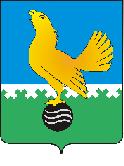 МУНИЦИПАЛЬНОЕ ОБРАЗОВАНИЕгородской округ Пыть-ЯхХанты-Мансийского автономного округа-ЮгрыАДМИНИСТРАЦИЯ ГОРОДАП О С Т А Н О В Л Е Н И ЕО внесении изменения впостановление администрации города от 12.07.2019 №265-па «Об организации перевозок по муниципальным маршрутам на территории муниципального образования города Пыть-Ях»(ред. От 21.04.2021 № 150-па)	В соответствии с Федеральным законом от 13.07.2015 № 220-ФЗ «Об организации регулярных перевозок пассажиров и багажа автомобильным транспортом и городским наземным электрическим транспортом в Российской Федерации и о внесении изменений в отдельные законодательные акты Российской Федерации», Уставом города Пыть-Яха, в целях приведения в соответствие с действующим законодательством, внести в постановление администрации города Пыть-Яха  от 12.07.2019 № 265-па «Об организации перевозок по муниципальным маршрутам на территории муниципального образования города Пыть-Ях» следующее изменение:Пункт 6.2 раздела 6 приложения к постановлению изложить в следующей редакции:«6.2. Документ планирования и процедура его реализации утверждается постановлением администрации города сроком на пять лет в соответствии с требованиями Федерального закона № 220-ФЗ.».2. Отделу по внутренней политике, связям с общественными организациями и СМИ управления по внутренней политике (О.В. Кулиш) опубликовать постановление в печатном средстве массовой информации «Официальный вестник» и дополнительно направить для размещения в сетевом издании в информационно-телекоммуникационной сети «Интернет» - pyt-yahinform.ru.».3. Отделу по обеспечению информационной безопасности                                  (А.А. Мерзляков) разместить постановление на официальном сайте администрации города в сети Интернет. 4. Настоящее постановление вступает в силу после его официального опубликования. 5. Контроль за выполнением постановления возложить на заместителя главы города (направление деятельности - жилищно-коммунальные вопросы).Глава города Пыть-Яха                                                                           А.Н. Морозов 